AFFILIATE POSTDOCTORAL FELLOW
PERSONAL DATA SHEET(Affiliate Postdoc Candidate must type, sign and return to home department)Social Security Number *_______________________________________Last Name__________________________________________________First Name ________________________Middle Initial _______________Email address_______________________________________________Date of Birth (MM/DD/YYYY)Gender	Male__	Female__US Citizen	Yes__		No__  (If no, what is your status?____________________)Ethnicity: 	Hispanic/Latino __	Not Hispanic/Latino__	Race_____Current Work Address:___________________Current Work Phone: ____________________Home Address: __________________Home Phone: ___________________Emergency Contact Name: __________________	Relationship:___________Emergency Contact Address: _______________________________________Emergency Contact Phone: ________________________________________Signature:____________________________		Date:____________________FOR FAU/COLLEGE USEZ Number: ___________________________________(For new appointees – please leave blank)Dates of Appointment: From _____________________ To __________________________Home Org: ___________________________________Funding Source (Agency Name)________________________________________________Employee’s Campus Location:____________________ Tel. Ext.:______________________Div./College/Dept.___________________________________________________________TO DEPARTMENT: Return this completed Personal Data Sheet and signed Misdemeanor form to the Office of Postdoctoral Affairs (postdocaffairs@fau.edu) after completing the required Screening for Foreign Researchers (if applicable) and obtaining a successful background check from FAU HR. Attach HR’s email stating background check meets university standards.OTHER REQUIRED DOCUMENTS:  CV, Funding Award Notice, Mentoring Plan, Background ApprovalAFFILIATE POSTDOCTORAL FELLOW
PERSONAL DATA SHEET(Candidate must type, sign and return to home department)Florida Atlantic University is required to obtain the following information. Your cooperation is appreciated. Have you ever been charged with a violation of the law which resulted in probation, community service, a jail sentence, the revocation or suspension of your driver’s license?(     ) YES 		(     ) NOIf your answer is “yes” to the above question, please provide a statement of all relevant facts in the space below. Florida Atlantic University also requires the completion of satisfactory background check, consistent with FAU policies.  This appointment is contingent upon the successful completion of a background check.  Please note, if the results of the background check do not meet FAU standards, this appointment letter may be rescinded.  ________________________________		________________________________ Print name						Signature 							 ________________________________ Date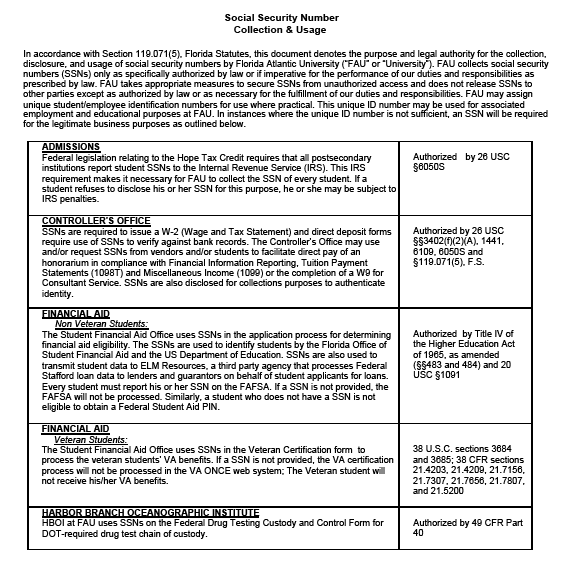 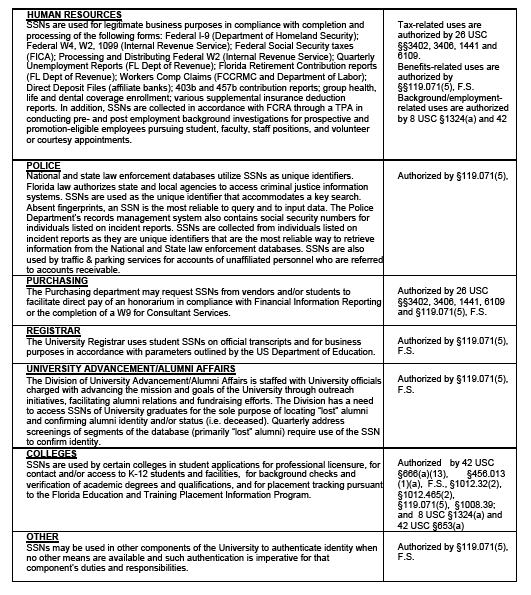 